二上採石場拡張事業に係る事後調査実施状況報告書（悪 臭 編）平成２６年１２月疋田砕石ページ１．悪臭事後調査の基本事項　	１1.1　概　要　	１1.2　調査方法　	１(1)　調査した情報　	１(2)　調査の手法　	１(3)　調査地点　	３(4)　調査日時　	３２．調査結果　	５2.1　特定悪臭物質濃度の状況　	５2.2　悪臭指数の状況　	６2.3　気象の状況　	６2.4　参考（アセス調査時の悪臭状況調査結果）　	７１．悪臭事後調査の基本事項1.1　概　要悪臭の事後調査は、「二上採石場拡張事業に係る環境影響評価書」（平成26年3月）における“9.事後調査”に基づく調査方法により行った。調査した情報及び調査の手法は、以下に示すとおりである。1.2　調査方法(1)　調査した情報悪臭の調査は、現在、稼働中の産業廃棄物中間処理施設から発生する悪臭の状況を把握するために、汚泥処理が行われている近傍の1地点において特定悪臭物質、臭気指数及び臭気濃度、風向・風速、温度・湿度を調査した。(2)　調査の手法特定悪臭物質の調査は、「特定悪臭物質の測定の方法」（昭和47年環境庁告示第9号）に定める方法に基づき、調査地点の空気を測定項目に応じた捕集方法で採取した後、試験室内で機器分析を行った。また、臭気指数及び臭気強度の調査は、「臭気指数及び臭気排出強度の算定方法」（平成7年環境庁告示第63号）に基づき、調査地点の空気をにおい袋に採取した後、試験室内において嗅覚を用いる臭気の判定試験の方法により臭気指数等の算定を行った。現地調査及び分析の際に使用した機器を表1.2.1及び表1.2.2に示す。表1.2.1　現地調査及び分析で使用した測定機器表1.2.2　現地調査で使用した測定項目別の機器(3)　調査地点調査地点は、施設の稼働に係る悪臭の状況を継続的に把握するために表1.2.3及び図1.2.1に示す地点とした。なお、調査地点における悪臭防止法に基づく規制地域の区分は、順応地域に指定されている。また、調査地点及びその周辺は、臭気指数について規制される地域ではなく、特定悪臭物質について規制される地域となっている。表1.2.3　悪臭調査地点(4)　調査日時悪臭の調査日時を表1.2.4に示す。悪臭の調査は、においが発生しやすい夏季を対象とした。表1.2.4　調査期間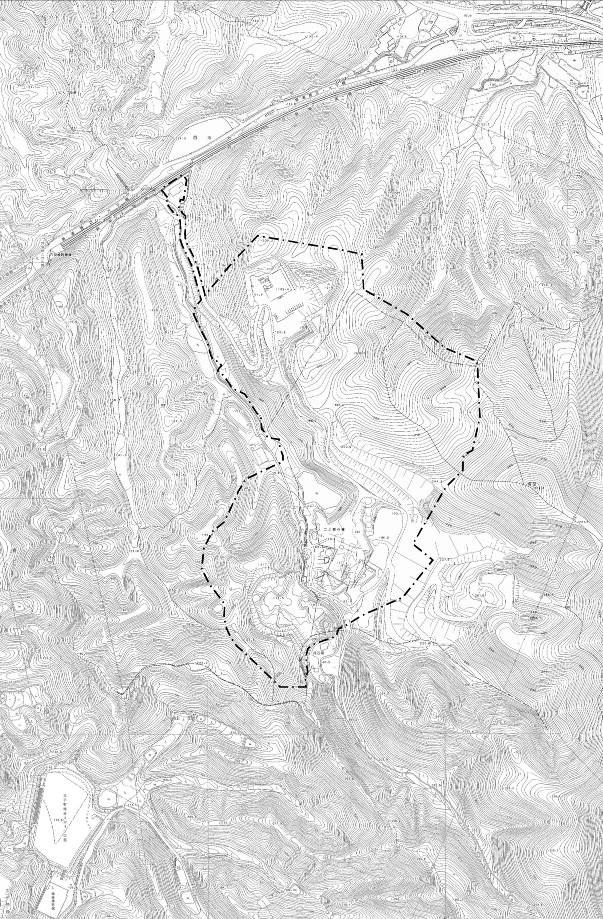 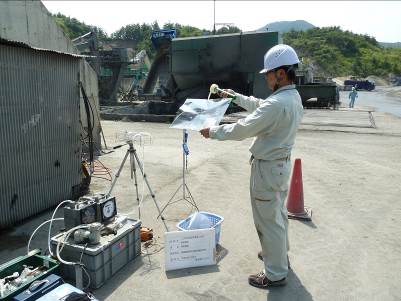 図1.2.1　悪臭の事後調査地点位置図２．調査結果2.1　特定悪臭物質濃度の状況現地調査による特定悪臭物質の状況調査結果を表2.1.1に示す。これによると、特定悪臭物質濃度は、全ての項目で定量限界未満であった。なお、特定悪臭物質濃度は、「悪臭防止法」（昭和46年6月1日法律第91号）の規定に基づき、「香芝市告示第50号」（平成24年3月30日）により定められた規制基準（順応地域の値）を満足していた。表2.1.1　特定悪臭物質の状況調査結果（単位ppm）　 注1．NDとは定量下限値未満を示す。2．表中の規制基準は、「悪臭防止法」（昭和46年6月1日法律第91号）の規定に基づき、「香芝市告示第50号」（平成24年3月30日）により定められた順応地域の値である。2.2　臭気指数の状況表2.2.1に示すように、臭気指数は10未満、臭気強度は1.0（やっと感知できるにおい）であった。表2.2.1　臭気指数等の状況調査結果　 注．調査地点及びその周辺は、臭気指数等の規制が行われていない地域である。2.3　気象の状況悪臭調査時の風速は0.4m/s～1.0m/sの範囲にあり、風向は東から南南東の風であった。また、気温は30℃を超えていた。2.4　参考（アセス調査時の悪臭状況調査結果）表2.4.1　特定悪臭物質の状況調査結果（単位ppm）表2.4.2　臭気指数の状況調査結果調査項目測定機器名メーカー及び型式測定範囲など特定悪臭物質22物質ガスメーター株式会社シナガワMODEL　DC-50.16～83.3L/min特定悪臭物質22物質流量ポンプ日本カノマックス株式会社MODEL　33233～30L/min特定悪臭物質22物質5L捕集バックＡＳ-ＯＮＥテドラーバッグ－特定悪臭物質22物質アルデヒド捕集管WATERS DNPH-Sep-Pak－特定悪臭物質22物質低級脂肪酸捕集管島津製作所　221-38987－特定悪臭物質22物質ガスクロマト分析器島津製作所　GC-14・18A分析に使用特定悪臭物質22物質分光光度計ﾋﾞｰｴﾙﾃｯｸ株式会社　SWAAT分析に使用臭気指数（臭気濃度）10Ｌ捕集バック近江ｵﾄﾞｴｱｰｻｰﾋﾞｽ株式会社FLEK-SAMPLER-10F－臭気指数（臭気濃度）採取ポンプ近江ｵﾄﾞｴｱｰｻｰﾋﾞｽ株式会社フレックスポンプDC1－NA約26L/min風向・風速風車型風程式風速計いすゞ製作所1～15m/s温度・湿度ｱｰｽﾏﾝ通風乾湿計安藤計器製工所温度0～50度湿度0～100%測定項目採取方法分析方法アンモニア溶液捕集、ガスメーター、流量ポンプ分光光度計分析メチルメルカプタン採取ポンプ5L捕集バックガスクロマトグラフ分析硫化水素採取ポンプ5L捕集バックガスクロマトグラフ分析硫化メチル採取ポンプ5L捕集バックガスクロマトグラフ分析二硫化メチル採取ポンプ5L捕集バックガスクロマトグラフ分析トリメチルアミン溶液捕集、ガスメーター流量ポンプガスクロマトグラフ分析アセトアルデヒドガスメーター、流量ポンプアルデヒド捕集管ガスクロマトグラフ分析プロピオンアルデヒドガスメーター、流量ポンプアルデヒド捕集管ガスクロマトグラフ分析ノルマルブチルアルデヒドガスメーター、流量ポンプアルデヒド捕集管ガスクロマトグラフ分析イソブチルアルデヒドガスメーター、流量ポンプアルデヒド捕集管ガスクロマトグラフ分析ノルマルバレルアルデヒドガスメーター、流量ポンプアルデヒド捕集管ガスクロマトグラフ分析イソバレルアルデヒドガスメーター、流量ポンプアルデヒド捕集管ガスクロマトグラフ分析イソブタノール採取ポンプ、5L捕集バックガスクロマトグラフ分析酢酸エチル採取ポンプ、5L捕集バックガスクロマトグラフ分析メチルイソブチルケトン採取ポンプ、5L捕集バックガスクロマトグラフ分析トルエン採取ポンプ、5L捕集バックガスクロマトグラフ分析スチレン採取ポンプ、5L捕集バックガスクロマトグラフ分析キシレン採取ポンプ、5L捕集バックガスクロマトグラフ分析プロピオン酸ガスメーター、流量ポンプ低級脂肪酸捕集管ガスクロマトグラフ分析ノルマル酪酸ガスメーター、流量ポンプ低級脂肪酸捕集管ガスクロマトグラフ分析ノルマル吉草酸ガスメーター、流量ポンプ低級脂肪酸捕集管ガスクロマトグラフ分析イソ吉草酸ガスメーター、流量ポンプ低級脂肪酸捕集管ガスクロマトグラフ分析調査地点所在地調査項目調査項目調査項目調査項目調査地点所在地特定悪臭物質臭気指数風向・風速温度・湿度産業廃棄物中間処理施設近傍奈良県香芝市穴虫2624-1○○○○調査区分調査項目調査期間現地調査特定悪臭物質（22物質）平成26年7月29日(火)　　　9時18分～10時12分現地調査臭気指数及び臭気強度平成26年7月29日(火)　　　9時18分～10時12分現地調査風向・風速平成26年7月29日(火)　　　9時18分～10時12分現地調査温度・湿度平成26年7月29日(火)　　　9時18分～10時12分調査地点物質等調査地点物質等産業廃棄物中間処理施設近傍定量下限値規制基準特定悪臭物質アンモニアND0.12特定悪臭物質メチルメルカプタンND0.00020.004特定悪臭物質硫化水素ND0.00030.06特定悪臭物質硫化メチルND0.00010.05特定悪臭物質二硫化メチルND0.00020.03特定悪臭物質トリメチルアミンND0.00040.02特定悪臭物質アセトアルデヒドND0.0020.1特定悪臭物質プロピオンアルデヒドND0.0010.1特定悪臭物質ノルマルブチルアルデヒドND0.0010.03特定悪臭物質イソブチルアルデヒドND0.0010.07特定悪臭物質ノルマルバレルアルデヒドND0.00090.02特定悪臭物質イソバレルアルデヒドND0.00090.006特定悪臭物質イソブタノールND0.034特定悪臭物質酢酸エチルND0.037特定悪臭物質メチルイソブチルケトンND0.023特定悪臭物質トルエンND0.0330特定悪臭物質スチレンND0.020.8特定悪臭物質キシレンND0.042特定悪臭物質プロピオン酸ND0.00030.07特定悪臭物質ノルマル酪酸ND0.00030.002特定悪臭物質ノルマル吉草酸ND0.00020.002特定悪臭物質イソ吉草酸ND0.00020.004時刻時刻9：18～10：12－－気温(℃）気温(℃）32.3－－湿度(%）湿度(%）59.0－－風速(m/s)風速(m/s)0.4～1.0－－風向風向E～SSE－－調査地点測定項目産業廃棄物中間処理施設近傍規制基準臭気指数10 未満規制基準なし臭気強度1.0規制基準なし時刻9：18～10：12－気温(℃）32.3－湿度(%）59.0－風速(m/s)0.4～1.0－風向E～SSE－調査地点番号物質等調査地点番号物質等123定量下限値規制基準調査地点番号物質等調査地点番号物質等産業廃棄物中間処理施設近傍事業実施区域内の敷地境界近傍事業実施区域に最も近い民家近傍定量下限値規制基準特定悪臭物質アンモニア0.50.1ND0.12特定悪臭物質メチルメルカプタンNDNDND0.00020.004特定悪臭物質硫化水素0.00370.00040.00080.00030.06特定悪臭物質硫化メチル0.0003ND0.00010.00010.05特定悪臭物質二硫化メチルNDNDND0.00020.03特定悪臭物質トリメチルアミンNDNDND0.00040.02特定悪臭物質アセトアルデヒド0.0060.0050.0040.0020.1特定悪臭物質プロピオンアルデヒドNDNDND0.0010.1特定悪臭物質ノルマルブチルアルデヒドNDNDND0.0010.03特定悪臭物質イソブチルアルデヒドNDNDND0.0010.07特定悪臭物質ノルマルバレルアルデヒドNDNDND0.00090.02特定悪臭物質イソバレルアルデヒドNDNDND0.00090.006特定悪臭物質イソブタノールNDNDND0.034特定悪臭物質酢酸エチルNDNDND0.037特定悪臭物質メチルイソブチルケトンNDNDND0.023特定悪臭物質トルエンNDNDND0.0330特定悪臭物質スチレンNDNDND0.020.8特定悪臭物質キシレンNDNDND0.042特定悪臭物質プロピオン酸NDNDND0.00030.07特定悪臭物質ノルマル酪酸NDNDND0.00030.002特定悪臭物質ノルマル吉草酸NDNDND0.00020.002特定悪臭物質イソ吉草酸NDNDND0.00020.004時刻時刻10:40～11:2013:05～13:4514:20～15:00－－気温(℃）気温(℃）30.834.831.1－－湿度(%）湿度(%）61.650.160.1－－風速(m/s)風速(m/s)0.5～0.80.5～0.80.4～1.1－－風向風向SW～SSWSW～WSW～W－－調査地点番号測定項目123規制基準調査地点番号測定項目産業廃棄物中間処理施設近傍事業実施区域内の敷地境界近傍事業実施区域に最も近い民家近傍規制基準臭気指数161315規制基準なし時刻10:40～11:2013:05～13:4514:20～15:00－気温(℃）30.834.831.1－湿度(%）61.650.160.1－風速(m/s)0.5～0.80.5～0.80.4～1.1－風向SW～SSWSW～WSW～W－